ПОЛОЖЕНИЕо Совете старшеклассниковмуниципального автономного общеобразовательного учреждения города Новосибирска «Лицей № 185»Общие положенияПоложение о Совете старшеклассников муниципального автономного общеобразовательного учреждения города Новосибирска «Лицей № 185» (далее – Лицей) разработано в соответствии с Конституцией РФ, Федеральным законом РФ от 29.12.2012 №273 - ФЗ «Об образовании в Российской Федерации» и Уставом МАОУ «Лицей № 185».Совет старшеклассников (далее – Совет) - детская общественная организация, являющаяся выборным органом ученического самоуправления Лицея.Совет старшеклассников действует на основании действующего законодательства, Устава Лицея и настоящего Положения.Цели и задачи Совета старшеклассниковЦелью деятельности Совета является реализация права обучающихся на участие в управлении Лицеем.Задачами деятельности Совета являются:представление интересов обучающихся в процессе управления Лицея;поддержка и развитие инициатив обучающихся;защита прав обучающихся.Функции Совета старшеклассниковСовет старшеклассников:Выступает от имени обучающихся при решении вопросов жизни Лицея: изучает и формулирует мнение обучающихся по вопросам внутрилицейской жизни, представляет позицию обучающихся в органах управления Лицея, разрабатывает предложения по совершенствованию учебно-воспитательного процесса;Содействует реализации инициатив, обучающихся во внеучебной деятельности: изучает интересы и потребности лицеистов в сфере внеучебной деятельности, создаёт условия для их реализации;Содействует разрешению конфликтных вопросов: участвует в решении проблем, согласовании интересов обучающихся, педагогических работников и родителей (законных представителей) обучающихся, организует работу по защите прав обучающихся.Права Совета старшеклассниковСовет имеет право:С уведомления администрации проводить на территории Лицея собрания, в том числе закрытые, и иные мероприятия не реже одного раза в месяц;Размещать на территории Лицея информацию в отведенных для этого местах (на информационном стенде), получать время для выступлений своих представителей на классных часах и родительских собраниях;Направлять в администрацию Лицея письменные запросы, предложения и получать на них официальные ответы;Знакомиться с нормативными документами Лицея и их проектами и вносить к ним свои предложения;Получать от администрации Лицея информацию по вопросам жизни Лицея;Представлять интересы обучающихся на педагогических советах, собраниях, посвященных решению вопросов жизни Лицея;Проводить встречи с директором Лицея и другими представителями администрации не реже одного раза в триместр;Проводить среди обучающихся опросы и референдумы;Направлять своих представителей для работы в Управляющий совет Лицея;Организовывать работу Совета, сбор предложений обучающихся, проводить открытые слушания, ставить вопрос о решении поднятых обучающимися проблем перед администрацией Лицея;Принимать решения по рассматриваемым вопросам, информировать обучающихся, администрацию Лицея и другие органы о принятых решениях;Пользоваться организационной поддержкой должностных лиц Лицея, отвечающих за воспитательную работу, при подготовке и проведении мероприятий Совета старшеклассников;Вносить в администрацию Лицея предложения по совершенствованию учебно- воспитательного процесса;Вносить в администрацию Лицея предложения о поощрении обучающихся;Направлять представителей Совета старшеклассников на заседания Управляющего совета Лицея, рассматривающего вопросы о дисциплинарных проступках, обучающихся;Использовать оргтехнику, средства связи и другое имущество Лицея по согласованию с администрацией;Участвовать в разрешении конфликтных вопросов между обучающимися, педагогическими работниками и родителями (законными представителями) обучающихся;Вносить предложения в план воспитательной работы Лицея;Порядок формирования, ротации и структура Совета старшеклассниковНе позднее 30 сентября проходят выборы президента Совета старшеклассников среди обучающихся 8-11 классов путем тайного голосования.Повторные выборы президента проходят при прекращении отношений между обучающимся и Лицеем, в случае самоотвода, по решению Совета большинством голосов. Любой член Совета имеет право поднять вопрос на заседании о прекращении полномочий президента.Не позднее 30 сентября формируется Совет старшеклассников на выборной основе сроком на один год.Делегирование членов в Совет старшеклассников осуществляется среди учащихся 8 – 11 классов.Выдвижение кандидатов организуется следующим образом:путем выдвижения классным коллективом (по 2 человека от класса);самовыдвижением.В Совет не может входить обучающийся, имеющий дисциплинарное взыскание.Совет самостоятельно определяет свою структуру, избирает из своего состава секретаря Совета простым большинством голосов при присутствии на заседании не менее половины членов Совета. В случае равного количества голосов правом решающего голоса обладает президент Совета.В составе Совета могут быть сформированы комиссии и инициативные группы (секторы), каждый из которых отвечает за свой участок работы:досуговый - за проведение в школе культурных мероприятий: концертов, творческих вечеров;пресс-центр - за своевременное информирование о предстоящих мероприятиях и подведении итогов, прошедших;штаб порядка - организует дежурство в Лицее и следит за соблюдением Устава Лицея и других локальных актах;учебный - организует учебно-познавательную деятельность обучающихся, как на уроке, так и во внеурочное время;спортивный – организует спортивные мероприятиядисциплинарный – состоит из обучающихся только 10-11 классов, которые обязаны изучить«Положение о внутреннем распорядке обучающихся», «Положение о порядке применения мер дисциплинарного взыскания к обучающимся» и другие локальные нормативные акты.Задачи комитета:пропаганда правовых знаний;поощрение	и/или	ходатайство	перед	администрацией	Лицея	о	поощрении обучающихся;разрешение конфликтных ситуаций среди обучающихся; направление членов Совета в Управляющий совет Лицея.Обязанности Совета старшеклассниковКаждый член Совета обязан:Присутствовать на каждом заседании Совета.Выступать с предложениями по работе.Выполнять поручения Совета.Ведение документации и организация работы Совета старшеклассниковПрезидент Совета старшеклассников организует работу Совета, выносит рассмотрение вопросов на повестку заседаний, совместно с секретарем Совета предупреждает членов Совета о заседаниях не позднее, чем за три дня.Секретарь Совета старшеклассников протоколирует все заседания, ведет всю документацию, доводит решения Совета до обучающихся.Заключительные положения8.1. Настоящее Положение вступает в силу с момента утверждения директором Лицея.СОГЛАСОВАНО:педагогическим советомМАОУ Лицей № 185Протокол №1 от 29.08.2023г.СОГЛАСОВАНОСоветом УчрежденияПротокол №1 от 30.08.2023г.                        УТВЕРЖДЕНО:                             приказом директора	№ 175 от 29.08.2023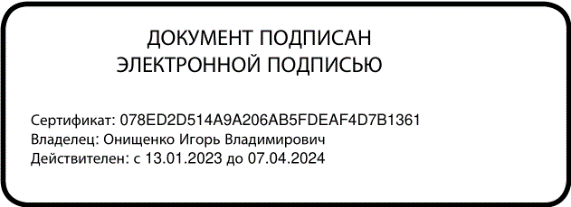 